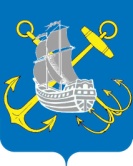 МЕСТНАЯ АДМИНИСТРАЦИЯ МУНИЦИПАЛЬНОГО ОБРАЗОВАНИЯМУНИЦИПАЛЬНЫЙ ОКРУГ ОКРУГ МОРСКОЙ_____________________________________________________________________________________199226, Санкт-Петербург, ул. Кораблестроителей, д. 21, к.1-Д, тел. 356-55-22П О С Т А Н О В Л Е Н И Е  № 35Об утверждении административного регламента по предоставлениюМО МО округ Морской, осуществляющим отдельные государственные полномочия Санкт-Петербурга по организации и осуществлению деятельности по опеке и попечительству, назначению и выплате денежных средств на содержание детей, находящихся под опекойили попечительством, и денежных средств на содержание детей, переданных на воспитание в приемные семьи, в Санкт-Петербурге, государственной услуги по выдаче органом опеки и попечительства разрешения на изменение имении фамилии ребенка На основании Федерального закона от 27.07.2010 № 210-ФЗ «Об организации предоставления государственных и муниципальных услуг»  «25» января 2013 года                                                                                       Санкт-Петербург  П О С Т А Н О В Л Я Ю:Утвердить административный регламент по предоставлению МО МО округ Морской, осуществляющим отдельные государственные полномочия Санкт-Петербурга по организации и осуществлению деятельности по опеке и попечительству, назначению и выплате денежных средств на содержание детей, находящихся под опекой или попечительством, и денежных средств на содержание детей, переданных на воспитание в приемные семьи, в Санкт-Петербурге, государственной услуги по выдаче органом опеки 
и попечительства разрешения на изменение имени и фамилии ребенка согласно приложению.2. Исполнение настоящего Постановления возложить на специалистов отдела опеки и попечительства Моловцеву И.А., Соловьеву Е.И.3. Контроль за исполнением настоящего Постановления оставляю за собой.            4. Настоящее Постановление вступает в силу с момента его официального опубликования (обнародования).Глава Местной Администрации                                                                                И.А. МатяшОзнакомлены:Моловцева И.А. ________________   _______________Соловьева Е.И. ________________   _______________Приложение к Постановлению МА МО МО округ Морскойот «25» января 2013 г. № 35Административный регламент по предоставлениюМО МО округ Морской, осуществляющим отдельные государственные полномочия Санкт-Петербурга по организации и осуществлению деятельности по опеке и попечительству, назначению и выплате денежных средств на содержание детей, находящихся под опекой или попечительством, и денежных средств на содержание детей, переданных на воспитание в приемные семьи, в Санкт-Петербурге,  государственной услуги по выдаче органом опеки 
и попечительства разрешения на изменение имени и фамилии ребенка Общие положения1.1. Предметом регулирования настоящего административного регламента являются отношения, возникающие между заявителями и органами местного самоуправления внутригородских муниципальных образований Санкт-Петербурга, осуществляющими отдельные государственные полномочия Санкт-Петербурга по организации 
и осуществлению деятельности по опеке и попечительству, назначению и выплате денежных средств на содержание детей, находящихся под опекой или попечительством, 
и денежных средств на содержание детей, переданных на воспитание в приемные семьи,                              в Санкт-Петербурге (далее – органы местного самоуправления Санкт-Петербурга), в сфере  предоставления государственной	 услуги по выдаче органом опеки и попечительства разрешения на изменение имени и фамилии ребенка (далее – государственная услуга).Блок-схема предоставления государственной услуги приведена 
в приложении № 1 к настоящему административному регламенту.1.2. Заявителями являются граждане Российской Федерации, являющиеся родителями несовершеннолетнего в возрасте до четырнадцати, один из родителей несовершеннолетнего, с которым проживает ребенок, мать несовершеннолетнего, рожденного вне брака, в отношении которого отцовство не установлено 
(далее - заявители).1.3. Требования к порядку информирования и предоставления государственной услуги.1.3.1. В предоставлении государственной услуги участвуют:1.3.1.1. Комитет по делам записи актов гражданского состояния 
(далее – КЗАГС):Адрес: 191015, Санкт-Петербург, Таврическая ул., д. 39, тел. (812) 271-79-43, факс (812) 271-41-10, адрес электронной почты: kzags@gov.spb.ru, адрес сайта: www.gov.spb.ru.График работы: понедельник – четверг с 9.00 до 18.00, пятница с 9.00 до 17.00; перерыв с 13.00 до 13.48, выходные дни – суббота, воскресенье.1.3.1.2. Санкт-Петербургское государственное казенное учреждение «Многофункциональный центр предоставления государственных услуг» 
(далее – Многофункциональный центр).Адрес: Санкт-Петербург, ул. Красного Текстильщика, д.10-12, литера 0.График работы: понедельник – четверг с 9.00 до 18.00, пятница с 9.00 до 17.00; перерыв с 13.00 до 13.48, выходные дни – суббота, воскресенье.График работы структурных подразделений Многофункционального центра ежедневно с 9.00 до 21.00.Места нахождения, график работы и справочные телефоны подразделений Многофункционального центра в приложении № 7 к настоящему административному регламенту.Центр телефонного обслуживания – 573-90-00.Адрес сайта и электронной почты: www.gu.spb.ru/mfc/, e-mail: knz@mfcspb.ru.1.3.1.3. Санкт-Петербургские государственные казенные учреждения – районные жилищные агентства (далее – ГУЖА).Места нахождения, справочные телефоны и адреса электронной почты ГУЖА приведены в приложении №  10  к настоящему административному регламенту.График работы: с 9.00 до 18.00 (в пятницу – до 17.00), перерыв с 13.00 до 13.48, выходные дни – суббота и воскресенье. Продолжительность рабочего дня, непосредственно предшествующего нерабочему праздничному дню, уменьшается на один час.1.3.2. Перед предоставлением государственной услуги заявителям не требуется дополнительных обращений в иные исполнительные органы государственной власти      Санкт-Петербурга и организации.1.3.3. Информацию об органах местного самоуправления  и организациях, участвующих в предоставлении государственной услуги, указанных в пункте 1.3.1 настоящего административного регламента, заявители могут получить следующими способами: 1.3.3.1. По телефонам, указанным в приложении № 9 к настоящему административному регламенту.1.3.3.2. В Центре телефонного обслуживания Многофункционального центра, указанного в пункте 1.3.1.2 настоящего административного регламента.1.3.3.3. Посредством письменных обращений, в том числе в электронном виде, 
в органы местного самоуправления Санкт-Петербурга (информация о месте нахождения 
и графике работы, справочные телефоны, адреса официальных сайтов органов местного самоуправления, предоставляющих государственную услугу, приведены в приложении 
№ 9 к настоящему административному регламенту), Многофункциональный центр и его подразделения.1.3.3.4. При личном обращении в органы местного самоуправления, Многофункциональный центр и его подразделения.1.3.3.5. На стендах в местах предоставления государственной услуги.1.3.3.6. На официальном сайте Правительства Санкт-Петербурга www.gov.spb.ru, 
а также на Портале.1.3.3.7. При обращении к инфоматам (инфокиоскам, инфопунктам), размещенным 
в помещениях структурных подразделений Многофункционального центра, указанных 
в приложении к настоящему административному регламенту; на улицах 
Санкт-Петербурга и в вестибюлях станций СПб ГУП «Санкт-Петербургский метрополитен» по адресам, указанным на Портале.II. Стандарт предоставления государственной услуги2.1. Наименование государственной услуги: выдача органом опеки 
и попечительства разрешения на изменение имени и фамилии ребенка.Краткое наименование государственной услуги: выдача разрешения на изменение имени и фамилии ребенка.2.2. Государственная услуга предоставляется органом местного самоуправления Санкт-Петербурга, на территории которого ребенок имеет регистрацию по месту жительства (пребывания), и в отношении которого разрешаются вопросы изменения имени, а также присвоенной ему фамилии, во взаимодействии 
с Многофункциональным центром.2.3. Результаты предоставления государственной услуги.направление (вручение) заявителю постановления о разрешении на изменение имени ребенку, а также  присвоенной ему фамилии либо об отказе в таком разрешении:на бумажном носителе – постановление о предоставлении государственной услуги выдается лично заявителю органом местного самоуправления Санкт-Петербурга или Многофункциональным	центром либо направляется через отделения федеральной почтовой связи;в форме электронного документа - путем отправки по электронной почте 
либо через Портал.2.4. Сроки предоставления государственной услуги:органом местного самоуправления Санкт-Петербурга принимается решение 
о разрешении либо об отказе в разрешении на  изменение имени ребенку, а также  присвоенной ему фамилии в течение тридцати дней со дня получения от заявителя заявления и документов, указанных в пункте 2.6 настоящего административного регламента.В случае направления органом местного самоуправления межведомственных запросов и получения ответов на них срок предоставления государственной услуги может быть увеличен на 5 дней в соответствии с действующим законодательством.2.5. Перечень нормативных правовых актов, регулирующих отношения, возникающие в связи с предоставлением государственной услуги:Конституция Российской Федерации;Гражданский кодекс Российской Федерации;Семейный кодекс Российской Федерации;Федеральный закон от 27.07.2010 № 210-ФЗ «Об организации предоставления государственных и муниципальных услуг»;Федеральный закон от 02.05.2006 № 59-ФЗ «О порядке рассмотрения обращений граждан Российской Федерации»;Федеральный закон от 27.07.2006 № 152-ФЗ «О персональных данных»;Федеральный закон от 06.04.2011 № 63-ФЗ «Об электронной подписи»;Федеральный закон от 06.10.2003 № 131-ФЗ «Об общих принципах организации местного самоуправления в Российской Федерации»;Федеральный закон от 24.04.2008 № 48-ФЗ «Об опеке и попечительстве»;Закон Санкт-Петербурга от 31.10.2007 № 536-109 «О наделении органов местного самоуправления в Санкт-Петербурге отдельными государственными полномочиями Санкт-Петербурга по организации и осуществлению деятельности по опеке 
и попечительству, назначению и выплате денежных средств на содержание детей, находящихся под опекой (попечительством), и денежных средств на содержание детей, переданных на воспитание в приемные семьи, в Санкт-Петербурге»;постановление Правительства Санкт-Петербурга от 23.12.2011 № 1753 «О порядке межведомственного информационного взаимодействия при предоставлении государственных и муниципальных услуг исполнительными органами государственной власти Санкт-Петербурга и органами местного самоуправления в Санкт-Петербурге, 
а также услуг государственных учреждений, подведомственных исполнительным органам государственной власти Санкт-Петербурга, и других организаций, в которых размещается государственное задание (заказ)».2.6. Исчерпывающий перечень документов, необходимых в соответствии 
с нормативными правовыми актами для предоставления государственной услуги, подлежащих представлению заявителями:2.6.1. При совместном обращении родителей об изменении имени ребенка и (или) фамилии:заявления обоих родителей, согласно приложению № 1 к Административному регламенту;документы, удостоверяющие личность заявителей;заявление несовершеннолетнего старше десяти лет о согласии на изменение фамилии (имени), согласно приложению № 2 к Административному регламенту;справка о регистрации по месту пребывания несовершеннолетнего, 
в отношении которого обращается заявитель, о разрешении на изменение имени, а также  присвоенной ему фамилии.2.6.2. При обращении родителя, с которым проживает несовершеннолетний, 
о присвоении несовершеннолетнему своей фамилии:документ, удостоверяющий личность заявителя1;заявление родителя, с которым проживает ребенок, согласно приложению № 3 
к Административному регламенту;заявление  родителя, проживающего отдельно от ребенка, согласно приложению 
№ 4 к настоящему административному регламенту, а в случае невозможности установления его места нахождения, лишения его родительских прав, признания недееспособным, 
а также в случаях уклонения родителя без уважительных причин от воспитания 
и содержания ребенка, вместо вышеназванного заявления  родителя представляются:решение суда: о лишении родительских прав; признания недееспособным; безвестно отсутствующим;справка органов внутренних дел о розыске гражданина (при невозможности установления места нахождения родителя); документы органов внутренних дел о возбуждении уголовного дела о злостном уклонении от уплаты алиментов, приговором суда по такому делу и иными документами, подтверждающими уклонение родителя без уважительных причин от воспитания 
и содержания ребенка;решение суда об определении места жительства несовершеннолетнего, мировое соглашение об определении места жительства несовершеннолетнего и т.д. заявление несовершеннолетнего старше десяти лет о согласии на изменение фамилии, согласно приложению № 2 к Административному регламенту.2.6.3. При обращении матери ребенка, за получением государственной услуги, 
в случае если ребенок рожден от лиц, не состоящих в браке между собой, и отцовство 
в законном порядке не устанавливалось:документы, удостоверяющие личность заявителей1;заявление матери ребенка, согласно приложению № 5 к Административному регламенту;заявление несовершеннолетнего старше десяти лет о согласии на изменение фамилии, согласно приложению № 2 к Административному регламенту.2.6.4. Исчерпывающий перечень документов, необходимых в соответствии 
с нормативными правовыми актами для предоставления государственной услуги 
и услуг, которые являются необходимыми и обязательными для предоставления государственной услуги, которые находятся в распоряжении иных исполнительных органов, федеральных органов исполнительной власти и органов государственных внебюджетных фондов и органов местного самоуправления, подведомственных им организаций и иных организаций, и которые заявитель вправе представить:свидетельство о рождении ребенка, выданное на территории Санкт-Петербурга;свидетельство о расторжении брака, выданное на территории Санкт-Петербурга;справка о регистрации по месту жительства несовершеннолетнего, 
в отношении которого обращается заявитель о разрешении органом опеки 
и попечительства вопросов изменения имени ребенку, а также присвоенную ему фамилию 
(в отношении жилых помещений, ведение регистрационного учета граждан по месту жительства в которых в части, возложенной на жилищные организации, осуществляют ГУЖА).2.7. При предоставлении государственной услуги запрещено требовать 
от заявителя:представления документов и информации или осуществления действий, представление или осуществление которых не предусмотрено нормативными правовыми актами, регулирующими отношения, возникающие в связи с предоставлением государственной услуги; представления документов и информации, которые находятся в распоряжении органов, предоставляющих государственную услугу, иных государственных органов, органов местного самоуправления и организаций, в соответствии с нормативными правовыми актами Российской Федерации, нормативными правовыми актами субъектов Российской Федерации и муниципальными правовыми актами.2.8. Основания для отказа в приеме документов, необходимых для предоставления государственной услуги:отсутствие в заявлении обязательной к указанию информации;представление заявителем документов, содержащих исправления, серьезные повреждения, не позволяющие однозначно истолковать их содержание, отсутствие обратного адреса, отсутствие подписи, печати и др.2.9. Основания для приостановления и (или) отказа в предоставлении государственной услуги:2.9.1. Основанием для отказа в предоставлении государственной услуги является отсутствие сведений в документах, указанных в пункте 2.6 настоящего административного регламента, подтверждающих право заявителя на получение государственной услуги.2.9.2. Основания для приостановления предоставления государственной услуги действующим законодательством не предусмотрены.2.10. Услуги, которые являются необходимыми и обязательными для предоставления государственной услуги, в том числе сведения о документе (документах), выдаваемом (выдаваемых) организациями, участвующими в предоставлении государственной услуги, не предусмотрены.2.11. Максимальный срок ожидания в очереди при подаче заявления 
о предоставлении государственной услуги и при получении результата государственной услуги.2.11.1. Срок ожидания в очереди (при ее наличии) при подаче заявления 
и необходимых документов в орган местного самоуправления Санкт-Петербурга 
не должен превышать одного часа.2.11.2. Срок ожидания в очереди при подаче заявления и документов 
в многофункциональном центре не должен превышать сорока пяти минут.2.11.3. Срок ожидания в очереди при получении документов 
в Многофункциональном центре не должен превышать пятнадцати минут.2.12. Плата за предоставление государственной услуги не взимается.2.13. Срок и порядок регистрации запроса заявителя о предоставлении государственной услуги, услуги организации, участвующей в предоставлении государственной услуги, в том числе в электронной форме.2.13.1. Регистрация запроса осуществляется органом местного самоуправления 
Санкт-Петербурга в течение одного рабочего дня с момента получения органом местного самоуправления Санкт-Петербурга документов, указанных в пункте 2.6 настоящего административного регламента.2.14. Требования к помещениям, в которых предоставляются государственные 
услуги, к месту ожидания и приема заявителей, размещению и оформлению визуальной, текстовой и мультимедийной информации о порядке предоставления государственной услуги.2.14.1. Помещения, в которых предоставляются государственные услуги, место ожидания, должны иметь площади, предусмотренные санитарными нормами 
и требованиями к рабочим (офисным) помещениям, где оборудованы рабочие места 
с использованием персональных компьютеров и копировальной техники, и места 
для приема посетителей, а также должны быть оборудованы стульями и столами, иметь писчие принадлежности (карандаши, авторучки, бумагу) для заполнения запросов 
о предоставлении государственной услуги и производству вспомогательных записей (памяток, пояснений).2.14.2. На информационных стендах, размещаемых в местах приема граждан, 
и на официальном сайте Правительства Санкт-Петербурга содержится следующая информация:наименование государственной услуги;перечень органов местного самоуправления Санкт-Петербурга, участвующих 
в предоставлении государственной услуги;график (режим) работы органа местного самоуправления Санкт-Петербурга, осуществляющих прием и консультации заявителей по вопросам предоставления государственной услуги;адреса органов местного самоуправления Санкт-Петербурга, участвующих 
в предоставлении государственной услуги;контактная информация об органах местного самоуправления Санкт-Петербурга, участвующих в предоставлении государственной услуги;порядок предоставления государственной услуги;перечень категорий граждан, имеющих право на получение государственной услуги;перечень документов, необходимых для получения государственной услуги;образец заполнения заявления на получение государственной услуги. 2.15. Показатели доступности и качества государственной услуги.2.15.1. Количество взаимодействий заявителя с органом местного самоуправления Санкт-Петербурга, участвующими в предоставлении государственной услуги – не более 3.2.15.2. Продолжительность взаимодействия должностных лиц при предоставлении государственной услуги 10 мин.2.15.3. Способы предоставления государственной услуги заявителю:непосредственно при посещении органа местного самоуправления 
Санкт-Петербурга, участвующего в предоставлении государственной услуги;в подразделении Многофункционального центра;в электронном виде (посредством Портала в соответствии с этапами предоставления государственной услуги, определенными распоряжением Правительства Санкт-Петербурга от 22.03.2011 № 8-рп).2.15.4. Сроки промежуточного информирования заявителя о результатах предоставления государственной услуги действующим законодательством 
не установлены.2.15.5. Способы информирования заявителя о результатах предоставления государственной услуги – по телефону, по электронной почте, 
в письменном виде.2.15.6. Количество документов, необходимых для предоставления заявителем 
в целях получения государственной услуги: от 8 до 11.2.15.7. Количество документов (информации), которую запрашивает орган местного самоуправления Санкт-Петербурга без участия заявителя: от 0 до 3.2.15.8. Количество услуг, являющихся необходимыми и обязательными 
для предоставления государственной услуги действующим законодательством – 
не установлено.2.15.9. Порядок осуществления контроля за предоставлением государственной услуги, со стороны граждан, их объединений и организаций осуществляется 
в соответствии с действующим законодательством.2.15.10. Предусмотрена выдача результата предоставления государственной услуги 
в электронном виде.2.16. Требования, учитывающие особенности предоставления государственных услуг по устным и  письменным обращениям (в том числе в электронной форме). 2.16.1. Информация по вопросам предоставления государственной услуги доводится до сведения заявителей, иных заинтересованных лиц по их письменным 
(в том числе в электронном виде) и устным обращениям.Органами местного самоуправления Санкт-Петербурга принимаются обращения 
в письменном виде свободной формы (в том числе в электронной форме). В письменном обращении указываются: наименование органа местного самоуправления 
Санкт-Петербурга  либо фамилия, имя, отчество соответствующего должностного лица органа местного самоуправления Санкт-Петербурга, а также фамилия, имя, отчество заявителя, почтовый адрес, по которому должны быть направлены ответ, уведомление 
о переадресации обращения, суть обращения, подпись заявителя и дата.В случае необходимости в подтверждение изложенных в письменном обращении фактов к письменному обращению прилагаются документы и материалы либо их копии.Ответ на письменное обращение дается в простой, четкой, понятной форме 
с указанием фамилии и инициалов, номера телефона специалиста, оформившего ответ.При ответах на телефонные звонки и устные обращения специалист подробно 
и в корректной форме информирует обратившееся лицо по вопросу предоставления государственной услуги.Ответ на телефонный звонок начинается с информации о наименовании органа, 
в который позвонило обратившееся лицо, фамилии, имени, отчестве и должности специалиста, принявшего телефонный звонок.Во время разговора специалист четко произносит слова, избегает параллельных разговоров с окружающими людьми и не прерывает разговор по причине поступления звонка на другой аппарат;Специалист, осуществляющий устную консультацию, принимает все необходимые меры для ответа, в том числе и с привлечением других специалистов.В случае если специалист, к которому обратилось лицо, не может ответить 
на данный вопрос в настоящий момент, он предлагает обратившемуся лицу назначить другое удобное для гражданина время для консультации.В конце консультации специалист кратко подводит итог и перечисляет действия, которые следует предпринять обратившемуся лицу.Ответ на письменное обращение дается в простой, четкой, понятной форме 
с указанием фамилии и инициалов, номера телефона специалиста, оформившего ответ.2.16.2. По справочным номерам телефонов, указанным в пунктах 1.3.1.1 и 1.3.1.2 настоящего административного регламента, предоставляется следующая информация, связанная с предоставлением государственной услуги:Перечень органов местного самоуправления Санкт-Петербурга, участвующих 
в предоставлении государственной услуги;график (режим) работы органов местного самоуправления Санкт-Петербурга, участвующих в предоставлении государственной услуги и осуществляющих прием 
и консультации заявителей по вопросам предоставления государственной услуги;адреса органов местного самоуправления Санкт-Петербурга, участвующих 
в предоставлении государственной услуги;контактная информация об органах местного самоуправления Санкт-Петербурга, участвующих в предоставлении государственной услуги;категории граждан, имеющие право на получение государственной услуги;перечень документов, необходимых для получения государственной услуги;срок принятия решения о предоставлении государственной услуги;о текущих административных действиях, предпринимаемых по обращению заявителя;о принятом решении по конкретному письменному обращению;порядок обжалования действий (бездействия) должностных лиц, а также принимаемых ими решений при предоставлении государственной услуги;порядок записи на прием к должностному лицу.2.16.3. Особенности предоставления государственной услуги 
в электронной форме:заявитель может получить государственную услугу в электронной форме путем заполнения в электронном виде заявления на Информационном портале «Государственные услуги в Санкт-Петербурге» (www.gu.spb.ru) (далее – Портал).Государственная услуга может быть получена в электронной форме 
в соответствии с Планом перехода на предоставление исполнительными органами государственной власти Санкт-Петербурга государственных услуг в электронном виде, утвержденным распоряжением Правительства Санкт-Петербурга от 22.03.2011 № 8-рп 
«О мероприятиях по переходу на предоставление исполнительными органами государственной власти Санкт-Петербурга государственных услуг в электронном виде».В электронном виде государственную услугу можно получить с помощью Портала.Этапы перехода на предоставление услуг в электронном виде:1-й этап - размещение информации об услуге в Сводном реестре государственных услуг и на Едином портале государственных услуг;2-й этап - размещение на Едином портале государственных услуг форм заявлений 
и иных документов, необходимых для получения соответствующих услуг, и обеспечение доступа к ним для копирования и заполнения в электронном виде;3-й этап - обеспечение возможности для заявителей в целях получения услуги представлять документы в электронном виде с использованием Единого портала государственных услуг;4-й этап - обеспечение возможности для заявителей осуществлять 
с использованием Единого портала государственных услуг мониторинг хода предоставления услуги;5-й этап - обеспечение возможности получения результатов предоставления услуги в электронном виде на Едином портале государственных услуг, если это не запрещено федеральным законом.Электронные заявления (заявки) отправляются через «Электронную приемную» Портала с использованием «логина» и «пароля» заявителя, а также могут быть подписаны заявителем электронной подписью или заверены универсальной электронной картой.В случае, если после направления заявителем электронного заявления (заявки) необходимо посещение заявителем органа местного самоуправления Санкт-Петербурга, 
то для заявителя, отправившего электронную заявку, должностное лицо органа местного самоуправления Санкт-Петербурга формирует приглашение на прием, которое отображается в браузере заявителя. Приглашение содержит необходимую информацию 
с указанием: адреса органа местного самоуправления Санкт-Петербурга, в который необходимо обратиться заявителю, даты и времени приема, номера очереди, идентификационного номера приглашения, а также перечня документов, которые необходимо предоставить на приеме.В случае, если обязательное посещение заявителем органа местного самоуправления Санкт-Петербурга не требуется, то посредством Портала осуществляется мониторинг хода предоставления государственной услуги, а также информирование заявителя о результате предоставления государственной услуги в соответствии с этапами предоставления государственной услуги в электронном виде.III. Состав, последовательность и сроки выполнения административных процедур, требования к порядку их выполнения, в том числе особенности выполнения административных процедур в электронной формеЗа предоставлением государственной услуги заявители могут обращаться 
с заявлением на бумажном носителе в орган местного самоуправления Санкт-Петербурга по месту жительства заявителя либо Многофункциональный центр, в форме электронного документа – через Портал.	3.1. Описание последовательности административных процедур 
при предоставлении государственной услуги:прием заявления и документов, необходимых для предоставления государственной услуги;подготовка и направление межведомственных запросов о предоставлении документов, необходимых для предоставления государственной услуги, находящихся 
в распоряжении иных органов государственной власти и организаций, в том числе 
с использованием единой системы межведомственного электронного взаимодействия;издание органом местного самоуправления Санкт-Петербурга постановления 
о разрешении на изменение имени ребенку, а также  присвоенной ему фамилии либо 
об отказе в таком разрешении.3.2. Предоставление государственной услуги в электронном виде осуществляется 
в соответствии с пунктом 2.16 настоящего административного регламента.3.3. Прием заявления и документов, необходимых для предоставления государственной услуги.3.3.1. События (юридические факты), являющиеся основанием для начала административной процедуры: поступление (посредством личного обращения заявителя, обращения заявителя 
в электронной форме посредством Портала либо посредством организаций почтовой связи, от Многофункционального центра) в орган местного самоуправления 
Санкт-Петербурга заявления о предоставлении государственной услуги и прилагаемых документов, указанных в пункте 2.6 настоящего административного регламента 
(далее – комплект документов).3.3.2. Ответственным за выполнение административной процедуры является специалист органа местного самоуправления Санкт-Петербурга, ответственный за прием заявления и документов, необходимых для предоставления государственной услуги.3.3.3. Содержание и продолжительность выполнения административной процедуры.Специалист органа местного самоуправления Санкт-Петербурга, 
к должностным обязанностям которого отнесено выполнение отдельных государственных полномочий Санкт-Петербурга по организации и осуществлению деятельности по опеке 
и попечительству, назначению и выплате денежных средств на содержание детей, находящихся под опекой или попечительством, и денежных средств на содержание детей, переданных на воспитание в приемные семьи, в Санкт-Петербурге (далее – отдельные государственные полномочия), ответственный за прием заявления и документов, необходимых для предоставления государственной услуги, при обращении заявителей:определяет предмет обращения;устанавливает личность заявителя и его полномочия;консультирует заявителя о порядке оформления заявления и проверяет правильность его оформления. По просьбе заявителя, не способного по состоянию здоровья либо в силу иных причин собственноручно оформить заявление, заявление может быть оформлено специалистом органом местного самоуправления 
Санкт-Петербурга, ответственным за прием документов, о чем на заявлении делается соответствующая запись;проверяет наличие документов и дает их оценку на предмет соответствия перечню документов, указанных в пункте 2.6 настоящего административного регламента;в случае необходимости направления межведомственных запросов 
в исполнительные органы государственной власти (организации) Санкт-Петербурга 
о предоставлении необходимых сведений (документов), а также получение ответов на них (далее – межведомственный запрос) передает копию заявления с отметкой 
о необходимости подготовки межведомственных запросов специалисту органов местного самоуправления, ответственному за подготовку и направление межведомственных запросов, а также получение ответов на них, в том числе с использованием единой системы межведомственного электронного взаимодействия;ксерокопирует документы (в случае необходимости), заверяет копии документов. Копии заверяются подписью лица, ответственного за прием документов, с указанием его должности, фамилии и инициалов, а также даты заверения копии;фиксирует факт приема документов, указанных в пункте 2.6 настоящего административного регламента, в журнале регистрации;передает комплект документов специалисту органа местного самоуправления       Санкт-Петербурга, к должностным обязанностям которого отнесено выполнение отдельных государственных полномочий, ответственному за подготовку проекта решения о разрешении на изменение имени ребенку, а также  присвоенной ему фамилии либо 
об отказе в таком разрешении;Продолжительность административной процедуры не должна превышать одного рабочего дня.Специалист органа местного самоуправления Санкт-Петербурга, ответственный 
за прием заявления и документов, необходимых для предоставления государственной услуги, посредством Многофункционального центра:получает копии документов и реестр документов из Многофункционального центра:а) в электронном виде (в составе пакетов электронных дел получателей государственной услуги);б) на бумажных носителях (в случае необходимости обязательного представления оригиналов документов);проводит сверку реестра документов с представленными документами, определяет необходимость осуществления межведомственных запросов в исполнительные органы государственной власти Санкт-Петербурга, органы государственной власти (организации) субъектов Российской Федерации, других государств, о чем на заявлении делается соответствующая запись; проверяет наличие документов и дает их оценку на предмет соответствия перечню документов, указанных в пункте 2.6 настоящего административного регламента, определяет необходимость осуществления межведомственных запросов, о чем на заявлении делается соответствующая запись;в случае необходимости направления межведомственных запросов передает копию заявления с отметкой о необходимости подготовки межведомственных запросов специалисту органа местного самоуправления Санкт-Петербурга, ответственному 
за подготовку и направление межведомственных запросов, а также получение ответов 
на них;фиксирует факт приема документов, указанных в пункте 2.6 настоящего административного регламента, в журнале регистрации;передает комплект документов заявителя для принятия решения специалисту органа местного самоуправления Санкт-Петербурга, ответственному за подготовку решения о  предоставлении мер социальной поддержки.3.3.4. Критериями принятия решения в рамках административной процедуры является соответствие комплекта документов, требованиям, установленным нормативными правовыми актами, регулирующих отношения, возникающие в связи 
с предоставлением государственной услуги, согласно п. 2.5 настоящего административного регламента:3.3.5. Результат административной процедуры и порядок передачи результата:специалист органа местного самоуправления Санкт-Петербурга, ответственный 
за прием заявления и документов, необходимых для предоставления государственной услуги, передает комплект документов специалисту органа местного самоуправления                   Санкт-Петербурга, ответственному за подготовку межведомственных запросов, 
и специалисту органа местного самоуправления Санкт-Петербурга, ответственному 
за подготовку постановления органа местного самоуправления Санкт-Петербурга 
о разрешении на изменение имени ребенку, а также  присвоенной ему фамилии либо 
об отказе в таком разрешении.3.3.6. Способ фиксации результата выполнения административной процедуры:регистрация заявления и документов в соответствующем журнале.3.4. Подготовка и направление межведомственных запросов о предоставлении документов, необходимых для предоставления государственной услуги, находящихся 
в распоряжении иных органов государственной власти и организаций, в том числе 
с использованием единой системы межведомственного электронного взаимодействия.3.4.1. События (юридические факты), являющиеся основанием для начала административной процедуры: установление необходимости направления межведомственного запроса при приеме документов заявителя, получение копии заявления с соответствующей записью специалистом органа местного самоуправления, ответственным за подготовку, направление межведомственных запросов и получение ответов на них, от специалиста органа местного самоуправления, ответственного за прием заявления и документов, необходимых для предоставления государственной услуги.3.4.2. В рамках административной процедуры специалист органа местного самоуправления, ответственный за подготовку, направление межведомственных запросов 
и получение ответов на них, осуществляет следующие административные действия:определяет состав документов (информации), подлежащих получению 
по межведомственным запросам, и органы (организации), в которые должны быть направлены межведомственные запросы;подготавливает проекты межведомственных запросов, в том числе в форме электронного документа;представляет проекты межведомственных запросов на подпись лицу, уполномоченному подписывать межведомственные запросы, в том числе 
с использованием электронной подписи;направляет межведомственные запросы в: КЗАГС; ГУЖА посредством автоматизированной информационной системы «Население. Жилой фонд»;получает ответы на межведомственные запросы;анализирует документы (информацию), полученные в рамках межведомственного взаимодействия (ответы на межведомственные запросы), на соответствие направленному межведомственному запросу;передает полученные документы (информацию) специалисту органа местного самоуправления, ответственному за подготовку постановления органа местного самоуправления Санкт-Петербурга о разрешении на изменение имени ребенку, а также  присвоенной ему фамилии либо об отказе в таком разрешении.Межведомственный запрос должен содержать следующие сведения:наименование органа (организации), направляющего межведомственный запрос;наименование органа (организации), в адрес которого направляется межведомственный запрос;наименование услуги, для предоставления которой необходимо представление документа и(или) информации, а также, если имеется, номер (идентификатор) такой услуги в реестре государственных услуг или реестре муниципальных услуг;указание на положения нормативного правового акта, которыми установлено представление документа и(или) информации, необходимых для предоставления услуги, 
и указание на реквизиты данного нормативного правового акта;сведения, необходимые для представления документа и(или) информации, установленные настоящими Методическими рекомендациями;контактная информация для направления ответа на межведомственный запрос;дата направления межведомственного запроса и срок ожидаемого ответа 
на межведомственный запрос;фамилия, имя, отчество и должность лица, подготовившего и направившего межведомственный запрос, его подпись, в том числе электронная подпись, а также номер служебного телефона и(или) адрес электронной почты данного лица для связи.Межведомственный запрос направляется:посредством региональной системы межведомственного электронного взаимодействия Санкт-Петербурга (далее - РСМЭВ);по электронной почте;иными способами, не противоречащими законодательству.Датой направления межведомственного запроса считается дата регистрации исходящего запроса системой управления РСМЭВ, либо дата отправки документа 
с межведомственным запросом по электронной почте. В случае направления межведомственного запроса иными способами, предусмотренными законодательством, днем направления межведомственного запроса считается дата почтового отправления.3.4.3. Продолжительность административной процедуры составляет один рабочий день (при условии использования единой системы межведомственного электронного взаимодействия).В случае направления органом местного самоуправления межведомственных запросов в органы государственной власти (организации) субъектов Российской Федерации и иных государств, местные администрации муниципальных образований 
(в том числе иных субъектов Российской Федерации) и получения ответов на них срок предоставления государственной услуги может быть увеличен в соответствии 
с действующим законодательством.При отсутствии использования единой системы межведомственного электронного взаимодействия и подключаемых к ней региональных систем межведомственного электронного взаимодействия подготовка, направление межведомственных запросов 
и получение ответов на них осуществляется в соответствии со статьей 7.1 Федерального закона от 27.07.2010 № 210-ФЗ «Об организации предоставления государственных 
и муниципальных услуг», а также  Порядком межведомственного информационного взаимодействия при предоставлении государственных и муниципальных услуг исполнительными органами государственной власти Санкт-Петербурга и органами местного самоуправления в Санкт-Петербурге, а также услуг государственных учреждений, подведомственных исполнительным органам государственной власти 
Санкт-Петербурга, и других организаций, в которых размещается государственное задание (заказ), утвержденным постановлением Правительства Санкт-Петербурга 
от 23.12.2011 № 1753 (далее - Порядок).Срок подготовки и направления ответа на межведомственный запрос 
в соответствии с Порядком не может превышать пяти рабочих дней после поступления межведомственного запроса.3.4.4. Административная процедура осуществляется специалистом органа местного самоуправления, ответственным за подготовку, направление межведомственных запросов 
и получение ответов на них.3.4.5. Критерием принятия решения в рамках административной процедуры является отсутствие в представленном заявителем комплекте документов, документов, указанных в  пункте 2.6 настоящего административного регламента.3.4.6. Результатом административной процедуры является получение органами местного самоуправления документов и информации, которые находятся в распоряжении иных исполнительных органов, федеральных органов исполнительной власти и органов государственных внебюджетных фондов, органов исполнительной власти субъектов Российской Федерации и органов местного самоуправления, подведомственных 
им организаций и иных организаций, и которые заявитель вправе представить, указанных 
в пункте 2.6 настоящего административного регламента.3.4.7. Способом фиксации результата выполнения административной процедуры является регистрация запроса и ответа на запрос в информационной системе органа местного самоуправления.3.5. Принятие органом опеки и попечительства решения о разрешении 
на изменение имени ребенку, а также  присвоенной ему фамилии либо об отказе в таком разрешении.3.5.1. События (юридические факты), являющиеся основанием для начала административной процедуры: получение специалистом органа местного самоуправления Санкт-Петербурга, ответственным за издание постановления органа местного самоуправления Санкт-Петербурга о разрешении на изменение имени ребенку, 
а также  присвоенной ему фамилии либо об отказе в таком разрешении, комплекта документов, предусмотренного пунктом 2.6 настоящего административного регламента.3.5.2. Ответственными за выполнение административной процедуры являются:Специалист органа местного самоуправления Санкт-Петербурга, ответственное 
за издание постановления органа местного самоуправления Санкт-Петербурга 
о разрешении на изменение имени ребенку, а также  присвоенной ему фамилии либо 
об отказе в таком разрешении;руководитель структурного подразделения органа местного самоуправления 
Санкт-Петербурга, к должностным обязанностям которого отнесено выполнение отдельных государственных полномочий  (при наличии в органе местного самоуправления Санкт-Петербурга соответствующего структурного подразделения);глава местной администрации муниципального образования Санкт-Петербурга.3.5.3. Содержание и продолжительность выполнения административной процедуры.Специалист органа местного самоуправления Санкт-Петербурга, к должностным обязанностям которого отнесено выполнение отдельных государственных полномочий, ответственный за  подготовку проекта решения о  разрешении на изменение имени ребенку, а также  присвоенной ему фамилии либо об отказе в таком разрешении, проводит оценку полученных документов:готовит проект постановления о разрешении на изменение имени ребенку, а также  присвоенной ему фамилии либо об отказе в таком разрешении, согласно приложению № 6    к настоящему административному регламенту;передает проект постановления, согласованный с руководителем структурного подразделения органа местного самоуправления Санкт-Петербурга, к должностным обязанностям которого отнесено выполнение отдельных государственных полномочий  (при его наличии), главе местной администрации для подписания.Глава местной администрации органа местного самоуправления Санкт-Петербурга:изучает проект постановления;в случае одобрения – подписывает постановление (соответствующее разъяснение);в случае несогласия – излагает замечания и возвращает указанный проект постановления на доработку и исправление специалисту органа местного самоуправления Санкт-Петербурга.После подписания постановления главой местной администрации должностное лицо органа местного самоуправления Санкт-Петербурга, ответственное за подготовку постановления:направляет соответствующее постановление в адрес заявителя (либо вручает заявителю);фиксирует отправку в адрес заявителя (либо получение заявителем) постановления 
в соответствующем журнале;направляет соответствующее разъяснение в адрес заявителя (либо вручает заявителю);фиксирует отправку в адрес заявителя (либо получение заявителем) разъяснения 
в соответствующем журнале.Продолжительность административной процедуры не должна превышать пятнадцати дней с момента представления заявителем документов, указанных в пункте 
2.6 настоящего административного регламента.3.5.4. Критерии принятия решения местной администрацией органа местного самоуправления Санкт-Петербурга определяются наличием или отсутствием правовых оснований для предоставления государственной услуги в соответствии с требованиями, установленными нормативными правовыми актами,  указанными в пункте 2.5 настоящего административного регламента.3.5.5. Результат административной процедуры и порядок передачи результата:издание соответствующего постановления;направление соответствующего постановления  заявителю.3.5.6. Способ фиксации результата выполнения административной процедуры:подписанное главой местной администрации органа местного самоуправления    Санкт-Петербурга постановления;регистрация постановления в журнале регистрации постановлений;отметка о направлении в адрес заявителя (личном получении заявителем) постановления.IV. Формы контроля4.1. Текущий контроль за соблюдением последовательности действий, определенных административными процедурами по предоставлению государственной услуги, осуществляется руководителем органа местного самоуправления.4.2. Руководитель местной администрации органа местного самоуправления осуществляет контроль за:надлежащим исполнением настоящего административного регламента сотрудниками подразделения;обеспечением сохранности принятых от заявителя документов 
и соблюдением сотрудниками подразделения особенностей по сбору 
и обработке персональных данных заявителя.4.3. Руководитель местной администрации органа местного самоуправления 
и специалисты, непосредственно предоставляющие государственную услугу, несут персональную ответственность за соблюдение сроков и порядка приема документов, своевременности оформления и отправления межведомственных запросов, соответствие результатов рассмотрения документов требованиям законодательства, принятию мер 
по проверке представленных документов, соблюдение сроков и порядка предоставления государственной услуги, подготовки отказа в предоставлении государственной услуги, 
за соблюдение сроков и порядка выдачи документов. Персональная ответственность руководителя подразделения и специалистов закрепляется в должностных регламентах 
в соответствии с требованиями законодательства.В частности, специалисты несут ответственность за:требование у заявителей документов или платы, не предусмотренных административным регламентом;отказ в приеме документов по основаниям, не предусмотренным административным регламентом;нарушение сроков регистрации запросов заявителя о предоставлении государственной услуги;нарушение срока предоставления государственной услуги;направление необоснованных межведомственных запросов;нарушение сроков подготовки межведомственных запросов и ответов 
на межведомственные запросы;необоснованное не предоставление информации на межведомственные запросы.4.4. Оператор Портала (специалисты СПб ГУП «Санкт-Петербургский информационно-аналитический центр») осуществляют контроль за своевременностью доставки электронных заявлений на автоматизированное рабочее место специалиста структурного подразделения органа местного самоуправления.Персональная ответственность специалистов СПб ГУП «Санкт-Петербургский информационно-аналитический центр» закрепляется в должностных инструкциях 
в соответствии с требованиями законодательства.Специалисты СПб ГУП «Санкт-Петербургский информационно-аналитический центр» несут ответственность за:технологическое обеспечение работы Портала;проведение ежедневного мониторинга незакрытых структурными подразделениями органа местного самоуправления обращений заявителей на Портале и направление сообщений о незакрытых обращениях заявителей руководителям органа местного самоуправления по официальным адресам электронной почты.4.5. В рамках предоставления государственной услуги осуществляются плановые 
и внеплановые проверки полноты и качества предоставления государственной услуги.Руководитель органа местного самоуправления ежеквартально осуществляет выборочные проверки дел заявителей на предмет правильности принятия государственными гражданскими служащими решений; а также внеплановые проверки 
в случае поступления жалоб (претензий) граждан в рамках досудебного обжалования.Оператор Портала осуществляет:ежедневные проверки прохождения электронных заявлений через Портал, выгрузку данных в орган местного самоуправления.4.6. Положения, характеризующие требования к порядку и формам контроля 
за предоставлением государственной услуги, в том числе со стороны граждан, 
их объединений и организаций:контроль за предоставлением государственной услуги гражданами, их объединениями и организациями, включенными в состав коллегиальных и совещательных органов не предусмотрен.V. Досудебный (внесудебный) порядок обжалования решений и действий (бездействия) органа местного самоуправления Санкт-Петербурга при предоставлении  государственной услуги, а также должностных лиц и муниципальных служащих органа местного самоуправления Санкт-Петербурга5.1. Заявители имеют право на досудебное (внесудебное) обжалование решений 
и действий (бездействия), принятых (осуществляемых) органом местного самоуправления Санкт-Петербурга, в ходе предоставления государственной услуги. Досудебный (внесудебный) порядок обжалования не исключает возможность обжалования решений 
и действий (бездействия), принятых (осуществляемых) в ходе предоставления государственной услуги, в судебном порядке. Досудебный (внесудебный) порядок обжалования не является для заявителя обязательным.5.2. Предметом досудебного (внесудебного) обжалования являются:5.2.1. Нарушение срока регистрации запроса заявителя о предоставлении государственной услуги;5.2.2. Нарушение срока предоставления государственной услуги;5.2.3. Требование у заявителя документов, не предусмотренных нормативными правовыми актами Российской Федерации, нормативными правовыми актами субъектов Российской Федерации, муниципальными правовыми актами для предоставления государственной услуги;5.2.4. Отказ в приеме документов, предоставление которых предусмотрено нормативными правовыми актами Российской Федерации, нормативными правовыми актами субъектов Российской Федерации, муниципальными правовыми актами для предоставления государственной услуги у заявителя;5.2.5. Отказ в предоставлении государственной услуги, если основания отказа 
не предусмотрены федеральными законами и принятыми в соответствии с ними иными нормативными правовыми актами Российской Федерации, нормативными правовыми актами Санкт-Петербурга;5.2.6. Затребование с заявителя при предоставлении государственной услуги платы,
 не предусмотренной нормативными правовыми актами Российской Федерации, нормативными правовыми актами Санкт-Петербурга;5.2.7. Отказ органа местного самоуправления, муниципального служащего органа местного самоуправления в исправлении допущенных опечаток и ошибок в выданных 
в результате предоставления государственной услуги документах, либо нарушение установленного срока таких исправлений;5.3. Общие требования к порядку подачи и рассмотрения жалобы.5.3.1. Жалоба подается в письменной форме на бумажном носителе, 
в электронной форме в орган местного самоуправления Санкт-Петербурга. Жалобы 
на решения, принятые руководителем органа местного самоуправления, подаются 
в  Правительство Санкт-Петербурга.5.3.2. Жалоба может быть направлена по почте, через многофункциональный центр, 
с использованием информационно-телекоммуникационной сети «Интернет», официального сайта органа местного самоуправления Санкт-Петербурга, единого портала государственных и муниципальных услуг либо регионального портала государственных 
и муниципальных услуг, а также может быть принята при личном приеме заявителя.5.3.3. Заявитель имеет право на получение информации и документов, необходимых для обоснования и рассмотрения жалобы (претензии). Орган местного самоуправления Санкт-Петербурга, его должностные лица, муниципальные служащие органа местного самоуправления Санкт-Петербурга обязаны предоставить заявителю возможность ознакомления с документами и материалами, непосредственно затрагивающими его права и свободы, если не имеется установленных федеральным законодательством ограничений на информацию, содержащуюся в этих документах, материалах. При этом документы, ранее поданные заявителями в орган местного самоуправления, выдаются по их просьбе в виде выписок или копий.5.3.4.  Жалоба должна содержать:наименование органа местного самоуправления Санкт-Петербурга, должностного лица органа местного самоуправления Санкт-Петербурга либо муниципального служащего органа местного самоуправления Санкт-Петербурга, решения и действия (бездействие) которых обжалуются;фамилию, имя, отчество (последнее - при наличии), сведения о месте жительства заявителя - физического лица либо наименование, сведения о месте нахождения заявителя - юридического лица, а также номер (номера) контактного телефона, адрес (адреса) электронной почты (при наличии) и почтовый адрес, по которым должен быть направлен ответ заявителю;сведения об обжалуемых решениях и действиях (бездействии) органа местного самоуправления Санкт-Петербурга, должностного лица органа местного самоуправления Санкт-Петербурга либо муниципального служащего органа местного самоуправления  Санкт-Петербурга;доводы, на основании которых заявитель не согласен с решением 
и действием (бездействием) органа местного самоуправления Санкт-Петербурга, должностного лица органа местного самоуправления Санкт-Петербурга, либо муниципального служащего органа местного самоуправления Санкт-Петербурга. Заявителем могут быть представлены документы (при наличии), подтверждающие доводы заявителя, либо их копии.5.3.5. Жалоба, поступившая в орган местного самоуправления Санкт-Петербурга, подлежит рассмотрению в следующие сроки:в течение пятнадцати рабочих дней со дня регистрации жалобы;в течение пяти рабочих дней со дня регистрации жалобы в случае обжалования отказа органа местного самоуправления Санкт-Петербурга, должностного лица органа местного самоуправления Санкт-Петербурга или муниципального служащего органа местного самоуправления Санкт-Петербурга в приеме документов у заявителя либо 
в исправлении допущенных опечаток и ошибок или в случае обжалования нарушения установленного срока таких исправлений;в иные  сроки в случаях, установленных Правительством Российской Федерации.5.3.6. По результатам рассмотрения жалобы орган местного самоуправления          Санкт-Петербурга принимает одно из следующих решений:удовлетворяет жалобу, в том числе в форме отмены принятого решения, исправления допущенных органом местного самоуправления Санкт-Петербурга опечаток и ошибок в выданных в результате предоставления государственной услуги документах, возврата заявителю денежных средств, взимание которых не предусмотрено нормативными правовыми актами Российской Федерации, нормативными правовыми актами субъектов Российской Федерации,  а также в иных формах;отказывает в удовлетворении жалобы.5.3.7. Не позднее дня, следующего за днем принятия решения, заявителю 
в письменной форме и по желанию заявителя в электронной форме направляется мотивированный ответ о результатах рассмотрения жалобы.5.3.8. При рассмотрении обращения государственным органом, органом местного самоуправления или должностным лицом гражданин имеет право:знакомиться с документами и материалами, касающимися рассмотрения жалобы, если это не затрагивает права, свободы и законные интересы других лиц и если 
в указанных документах и материалах не содержатся сведения, составляющие государственную или иную охраняемую федеральным законом тайну;получать письменный ответ по существу поставленных в жалобе вопросов, уведомление о переадресации письменного обращения в государственный орган, орган местного самоуправления или должностному лицу, в компетенцию которых входит решение поставленных в обращении вопросов;обращаться с жалобой на принятое по обращению решение или на действие (бездействие) в связи с рассмотрением обращения в административном и (или) судебном порядке в соответствии с законодательством Российской Федерации;представлять дополнительные документы и материалы либо обращаться 
с просьбой об их истребовании, в том числе в электронной форме;обращаться с заявлением о прекращении рассмотрения жалобы.5.3.9. В случае установления в ходе или по результатам рассмотрения жалобы признаков состава административного правонарушения или преступления, должностное лицо, наделенное полномочиями по рассмотрению жалоб,  незамедлительно направляет имеющиеся материалы в органы прокуратуры.  5.3.10. Исполнительные органы государственной власти Санкт-Петербурга 
и должностные лица, которым может быть адресована жалоба (претензия) заявителя 
в досудебном (внесудебном) порядке:В случае, если предметом жалобы (претензии) заявителя являются действия сотрудника подразделения Многофункционального центра, жалоба (претензия) направляется в адрес Администрации Губернатора Санкт-Петербурга:191060, Смольный, Администрация Губернатора Санкт-Петербурга;E-mail: ukog@gov.spb.ru;Телефон: 576-70-42.В случае, если предметом жалобы (претензии) заявителя являются действия оператора Портала, жалоба (претензия) направляется в адрес Комитета по информатизации и связи:191060, Смольный, Комитет по информатизации и связи;E-mail: kis@gov.spb.ru; Телефон:576-71-23.В случае, если предметом жалобы (претензии) заявителя являются действия муниципальных служащих органа местного самоуправления Санкт-Петербурга, предоставляющего государственную услугу, жалоба (претензия) может быть направлена 
в адрес Комитета по социальной политике Санкт-Петербурга:190000, Санкт-Петербург, пер. Антоненко, д. 6, тел. (812) 576-24-61, факс (812) 576-24-60, адрес электронной почты: ksp@gov.spb.ru.Вице-губернатор Санкт-Петербурга, курирующий соответствующую отрасль:191060, Смольный, Санкт-Петербург, тел. (812) 576-44-80, факс (812) 576-7955.VI. ПриложенияПриложение № 1: заявления обоих родителей;Приложение № 2: заявление несовершеннолетнего старше десяти лет о согласии 
на изменение фамилии (имени);Приложение № 3: заявление родителя, с которым проживает ребенок; Приложение № 4: заявление  родителя, проживающего отдельно от ребенка;Приложение № 5: заявление матери ребенка;Приложение № 6: проект постановления;Приложение № 7: почтовые адреса, справочные телефоны и адреса электронной почты структурных подразделений СПб ГКУ «Многофункциональный центр предоставления государственных услуг»;Приложение № 8: блок-схема предоставления государственной услуги;Приложение № 9: информация о месте нахождения и графике работы, справочные телефоны, адреса официальных сайтов органов местного самоуправления 
Санкт-Петербурга, предоставляющих государственную услугу.ПРИЛОЖЕНИЕ № 1к административному регламенту по предоставлению МО МО округ Морской, осуществляющим отдельные государственные полномочия Санкт-Петербурга по организации и осуществлению деятельности по опеке и попечительству, назначению и выплате денежных средств на содержание детей, находящихся под опекой или попечительством, и денежных средств на содержание детей, переданных на воспитание в приемные семьи, в  Санкт-Петербурге, государственной услуги  по выдаче  органом опеки и попечительстваразрешения на  изменение имени и фамилии ребенкаГлаве местной администрации внутригородского муниципального образования Санкт-Петербурга муниципальный округ ________________________________________________________________________                                           (Ф.И.О. главы)
от 
 ______________________________________________,
                                           (Ф.И.О. заявителя)проживающего(ей) по адресу: ______________________________________________________________________________________________
Документ, удостоверяющий личность:______________________________________________________________________________________Телефон: _______________________________________Адрес электронной почты_________________________Заявление
             о выдаче разрешения на изменение имени (фамилии)
                            несовершеннолетнему
Прошу      разрешить      изменить      имя     (фамилию)     моему(ей)
несовершеннолетнему(ей) сыну (дочери) _____________________________________
_______________________________________, ________________ года рождения, на
              (Ф.И.О. несовершеннолетнего)имя, фамилию) _____________________________________________________________
                                                                            (указать новое имя (фамилию)
"____"_________20__г._____________________(__________________________________)
                                                   подпись заявителя                           расшифровка подписиПРИЛОЖЕНИЕ № 2к административному регламенту по предоставлению МО МО округ Морской, осуществляющим отдельные государственные полномочия Санкт-Петербурга по организации и осуществлению деятельности по опеке и попечительству, назначению и выплате денежных средств на содержание детей, находящихся под опекой или попечительством, и денежных средств на содержание детей, переданных на воспитание в приемные семьи, в  Санкт-Петербурге, государственной услуги  по выдаче  органом опеки и попечительстваразрешения на  изменение имени и фамилии ребенкаГлаве местной администрации внутригородского муниципального образования Санкт-Петербурга муниципальный округ ________________________________________________________________________                                           (Ф.И.О. главы)
от 
 _____________________________________________,
         (Ф.И.О. несовершеннолетнего)__________________________________ года рождения,
проживающего(ей) по адресу: ______________________________________________________________________________________________  Телефон: _______________________________________Адрес электронной почты_________________________
         Заявление
             о выдаче разрешения на изменение имени (фамилии)
                            несовершеннолетнему

   Я не возражаю, чтобы мой (моя) папа (мама)__________________________________________________________________________         (Ф.И.О. родителей несовершеннолетнего либо одного родителя несовершеннолетнего)изменили мне имя (фамилию), на имя (фамилию)_____________________________________                                                                                                       (указать новое имя (фамилию)______________________________________________________________________________

"____"_____________ 20__ г. ______________________(____________________________)                                                    подпись несовершеннолетнего                    расшифровка подписиПРИЛОЖЕНИЕ № 3к административному регламенту по предоставлению МО МО округ Морской, осуществляющим отдельные государственные полномочия Санкт-Петербурга по организации и осуществлению деятельности по опеке и попечительству, назначению и выплате денежных средств на содержание детей, находящихся под опекой или попечительством, и денежных средств на содержание детей, переданных на воспитание в приемные семьи, в  Санкт-Петербурге, государственной услуги  по выдаче  органом опеки и попечительстваразрешения на  изменение имени и фамилии ребенкаГлаве местной администрации внутригородского муниципального образования Санкт-Петербурга муниципальный округ ________________________________________________________________________                                           (Ф.И.О. главы)
от 
 ______________________________________________,
                                           (Ф.И.О. заявителя)проживающего(ей) по адресу: ______________________________________________________________________________________________
Документ, удостоверяющий личность:______________________________________________________________________________________  Телефон: _______________________________________Адрес электронной почты_________________________Заявление
             о выдаче разрешения на изменение фамилии
                  несовершеннолетнему
Прошу      разрешить      изменить      фамилию     моему(ей)
несовершеннолетнему(ей) сыну (дочери) _____________________________________
_______________________________________, ________________ года рождения, на
              (Ф.И.О. несовершеннолетнего)фамилию____________________________________________________________________.(указать новую фамилию)Отец (мать) несовершеннолетнего___________________________________________,                                                          (Ф.И.О. отца (матери)проживает раздельно (указать основания раздельного проживания: решение суда об определении места жительства несовершеннолетнего, мировое соглашение и т.д.). В случае невозможности установления места нахождения раздельно проживающего родителя, лишения его родительских прав, признания недееспособным, а также в случаях уколнения родителя без уважительных причин от воспитания и содержания ребенка, в заявлении указываются данные обстоятельства.                                            
"____"_________20__г._____________________(__________________________________)
                                                   подпись заявителя                           расшифровка подписиПРИЛОЖЕНИЕ № 4к административному регламенту по предоставлению МО МО округ Морской, осуществляющим отдельные государственные полномочия Санкт-Петербурга по организации и осуществлению деятельности по опеке и попечительству, назначению и выплате денежных средств на содержание детей, находящихся под опекой или попечительством, и денежных средств на содержание детей, переданных на воспитание в приемные семьи, в  Санкт-Петербурге, государственной услуги  по выдаче  органом опеки и попечительстваразрешения на  изменение имени и фамилии ребенкаГлаве местной администрации внутригородского муниципального образования Санкт-Петербурга муниципальный округ ________________________________________________________________________                                           (Ф.И.О. главы)
от 
 ______________________________________________,
                                           (Ф.И.О. заявителя)проживающего(ей) по адресу: ______________________________________________________________________________________________
Документ, удостоверяющий личность:______________________________________________________________________________________  Телефон: _______________________________________Адрес электронной почты_________________________

 Заявление  о выдаче разрешения на изменениефамилии несовершеннолетнему

Я не возражаю, чтобы гражданин (гражданка) ____________________________
___________________________________________________________________________
изменил(ла)    фамилию   моему(ей)   несовершеннолетнему(ей)   сыну
(дочери) _________________________________________________________________,
                                   (Ф.И.О.ребенка)
____________ года рождения, на фамилию_______________________________________
                                                       (указать новую фамилию
"____"_________20__г.____________________(____________________________________)
                                                   подпись заявителя                            расшифровка подписиПРИЛОЖЕНИЕ № 5к административному регламенту по предоставлению МО МО округ Морской, осуществляющим отдельные государственные полномочия Санкт-Петербурга по организации и осуществлению деятельности по опеке и попечительству, назначению и выплате денежных средств на содержание детей, находящихся под опекой или попечительством, и денежных средств на содержание детей, переданных на воспитание в приемные семьи, в  Санкт-Петербурге, государственной услуги  по выдаче  органом опеки и попечительстваразрешения на  изменение имени и фамилии ребенкаГлаве местной администрации внутригородского муниципального образования Санкт-Петербурга муниципальный округ ________________________________________________________________________                                           (Ф.И.О. главы)
от 
 ______________________________________________,
                                           (Ф.И.О. заявителя)проживающего(ей) по адресу: ______________________________________________________________________________________________
Документ, удостоверяющий личность:______________________________________________________________________________________ Телефон: _______________________________________Адрес электронной почты_________________________Заявление
             о выдаче разрешения на изменение фамилии
                  несовершеннолетнему
Прошу      разрешить      изменить      фамилию     моему(ей)
несовершеннолетнему(ей) сыну (дочери) _____________________________________
_______________________________________, ________________ года рождения, на 
              (Ф.И.О. несовершеннолетнего)мою фамилию, которую я ношу в настоящее время  ____________________________________________________________________________  (указать новую  фамилию)"____"_________20___г._____________________(__________________________________)
                                                   подпись заявителя                           расшифровка подписиПРИЛОЖЕНИЕ № 6к административному регламенту по предоставлению МО МО округ Морской, осуществляющим отдельные государственные полномочия Санкт-Петербурга по организации и осуществлению деятельности по опеке и попечительству, назначению и выплате денежных средств на содержание детей, находящихся под опекой или попечительством, и денежных средств на содержание детей, переданных на воспитание в приемные семьи, в  Санкт-Петербурге, государственной услуги  по выдаче  органом опеки и попечительстваразрешения на  изменение имени и фамилии ребенкаМЕСТНАЯ АДМИНИСТРАЦИЯМУНИЦИПАЛЬНОГО ОБРАЗОВАНИЯ МУНИЦИПАЛЬНЫЙ ОКРУГ(наименование)Санкт-ПетербургаПОСТАНОВЛЕНИЕ_________________                                                                             №___________                   (дата)Об изменении имени (присвоенной фамилии)ребенкуРассмотрев заявления законных представителей (законного представителя) (фамилия, имя, отчество, дата рождения), зарегистрированных (-ого, -ой) по адресу: (место регистрации, жительства) ребенка (фамилия, имя, отчество, дата рождения несовершеннолетнего до достижения им возраста четырнадцати лет), зарегистрированного(ой) по адресу: (место регистрации, жительства), проживающего по адресу: (место проживания), с просьбой об изменении имени (присвоенной фамилии) с учетом мнения другого родителя (в если родители проживают раздельно) или с учетом невозможности установления места нахождения другого родителя (в т. ч. лишении его родительских прав, признании недееспособным, а также в случаях уклонения родителя без уважительных причин от воспитания и содержания ребенка), руководствуясь ст. 59 Семейного кодекса Российской Федерации,   П О С Т А Н О В Л Я Ю:1. Разрешить законным представителям (законному представителю) (фамилия, имя, отчество) изменить имя (присвоенную фамилию) ребенка (фамилия, имя, отчество, дата рождения, место жительства) на новое имя (фамилию) (указать новое имя, фамилию) исходя из интересов ребенка.2. Контроль за выполнением постановления возложить на (должность, фамилия, инициалы). Глава местной администрацииМуниципального образованияМуниципальный округ(наименование)							_____________________									    (фамилия, имя, отчество)ПРИЛОЖЕНИЕ № 7к административному регламенту по предоставлению МО МО округ Морской, осуществляющим отдельные государственные полномочия Санкт-Петербурга по организации и осуществлению деятельности по опеке и попечительству, назначению и выплате денежных средств на содержание детей, находящихся под опекой или попечительством, и денежных средств на содержание детей, переданных на воспитание в приемные семьи, в  Санкт-Петербурге, государственной услуги  по выдаче  органом опеки и попечительстваразрешения на  изменение имени и фамилии ребенкаПочтовые адреса, справочные телефоны и адреса электронной почты структурных подразделений 
СПб ГКУ «Многофункциональный центр предоставления государственных услуг»ПРИЛОЖЕНИЕ № 8к административному регламенту по предоставлению МО МО округ Морской, осуществляющим отдельные государственные полномочия Санкт-Петербурга по организации и осуществлению деятельности по опеке и попечительству, назначению и выплате денежных средств на содержание детей, находящихся под опекой или попечительством, и денежных средств на содержание детей, переданных на воспитание в приемные семьи, в  Санкт-Петербурге, государственной услуги  по выдаче  органом опеки и попечительстваразрешения на  изменение имени и фамилии ребенкаБЛОК-СХЕМАПРИЛОЖЕНИЕ № 9к административному регламенту по предоставлению МО МО округ Морской, осуществляющим отдельные государственные полномочия Санкт-Петербурга по организации и осуществлению деятельности по опеке и попечительству, назначению и выплате денежных средств на содержание детей, находящихся под опекой или попечительством, и денежных средств на содержание детей, переданных на воспитание в приемные семьи, в  Санкт-Петербурге, государственной услуги  по выдаче  органом опеки и попечительстваразрешения на  изменение имени и фамилии ребенкаСправочные телефоны и адреса электронной почты местных администраций муниципальных образований Санкт-ПетербургаПРИЛОЖЕНИЕ № 10к административному регламенту по предоставлению МО МО округ Морской, осуществляющим отдельные государственные полномочия Санкт-Петербурга по организации и осуществлению деятельности по опеке и попечительству, назначению и выплате денежных средств на содержание детей, находящихся под опекой или попечительством, и денежных средств на содержание детей, переданных на воспитание в приемные семьи, в  Санкт-Петербурге, государственной услуги  по выдаче  органом опеки и попечительстваразрешения на  изменение имени и фамилии ребенкаПочтовые адреса, справочные телефоны и адреса электронной почты 
Санкт-Петербургских государственных казенных учреждений – районных жилищных агентств№ п/пНаименование структурного подразделенияПочтовый адресСправочный телефонГрафик работыАдрес электронной почты 1МФЦ Адмиралтейского районаСанкт-Петербург, Садовая ул., д. 55/57, литера Ат. 573-99-80Ежедневно с 9.00 до 21.00 без перерыва на обед. Прием и выдача документов осуществляется
с 9.30 до 21.00knz@mfcspb.ru2МФЦ Василеостровского районаСанкт-Петербург, ул. Нахимова, д. 3, к. 2т. 576-20-86Ежедневно с 9.00 до 21.00 без перерыва на обед. Прием и выдача документов осуществляется
с 9.30 до 21.00knz@mfcspb.ru3Сектор №1 МФЦ Василеостровского районаСанкт-Петербург, 15-я линия В.О., д. 32т. 573-90-00Ежедневно с 9.00 до 21.00 без перерыва на обед. Прием и выдача документов осуществляется
с 9.30 до 21.00knz@mfcspb.ru4МФЦ Выборгского районаСанкт-Петербург, Новороссийская ул., д. 18т. 573-99-85Ежедневно с 9.00 до 21.00 без перерыва на обед. Прием и выдача документов осуществляется
с 9.30 до 21.00knz@mfcspb.ru5Сектор №1 МФЦ Выборгского районаСанкт-Петербург, Придорожная аллея, д. 17, литера Ат. 573-90-00т. 573-94-80Ежедневно с 9.00 до 21.00 без перерыва на обед. Прием и выдача документов осуществляется
с 9.30 до 21.00knz@mfcspb.ru6МФЦ Калининского районаСанкт-Петербург,Гражданский пр., д. 104, литера Ат. 576-08-01Ежедневно с 9.00 до 21.00 без перерыва на обед. Прием и выдача документов осуществляется
с 9.30 до 21.00knz@mfcspb.ru7Сектор №1 МФЦ Калининского районаСанкт-Петербург, Кондратьевский пр., д.22, литера Ат. 573-96-95Ежедневно с 9.00 до 21.00 без перерыва на обед. Прием и выдача документов осуществляется
с 9.30 до 21.00knz@mfcspb.ru8МФЦ Кировского районаСанкт-Петербург, пр. Стачек, д. 18т. 573-94-95Ежедневно с 9.00 до 21.00 без перерыва на обед. Прием и выдача документов осуществляется
с 9.30 до 21.00knz@mfcspb.ru9Сектор №1 МФЦ Кировского районаСанкт-Петербург, пр. Народного Ополчения, д.101, лит. А, помещение 5Нт. 573-90-28Ежедневно с 9.00 до 21.00 без перерыва на обед. Прием и выдача документов осуществляется
с 9.30 до 21.00knz@mfcspb.ru10МФЦ Колпинского районаСанкт-Петербург, г. Колпино, пр. Ленина, д.22т. 573-96-65Ежедневно с 9.00 до 21.00 без перерыва на обед. Прием и выдача документов осуществляется
с 9.30 до 21.00knz@mfcspb.ru11Сектор №1 МФЦ Колпинского районаСанкт-Петербург, п. Металлострой, ул. Садовая, д.21, корп. 3т. 573-90-07Ежедневно с 9.00 до 21.00 без перерыва на обед. Прием и выдача документов осуществляется
с 9.30 до 21.00knz@mfcspb.ru12МФЦ Красногвардейского районаСанкт-Петербург, Новочеркасский пр., д.60т. 573-90-30Ежедневно с 9.00 до 21.00 без перерыва на обед. Прием и выдача документов осуществляется
с 9.30 до 21.00knz@mfcspb.ru13МФЦ Красносельского районаСанкт-Петербург, ул. Пограничника Гарькавого, д.36, корп.6т. 573-99-90Ежедневно с 9.00 до 21.00 без перерыва на обед. Прием и выдача документов осуществляется
с 9.30 до 21.00knz@mfcspb.ru14МФЦ Кронштадтского районаСанкт-Петербург, г. Кронштадт, пр. Ленина, д. 39, литера А т. 610-18-56Ежедневно с 9.00 до 21.00 без перерыва на обед. Прием и выдача документов осуществляется
с 9.30 до 21.00knz@mfcspb.ru15МФЦ Курортного районаСанкт-Петербург, г. Сестрорецк,ул. Токарева, д. 7 т. 573-96-70Ежедневно с 9.00 до 21.00 без перерыва на обед. Прием и выдача документов осуществляется
с 9.30 до 21.00knz@mfcspb.ru16МФЦ Московского районаСанкт-Петербург, Благодатная ул., 
д. 41, литера Ат. 573-99-30Ежедневно с 9.00 до 21.00 без перерыва на обед. Прием и выдача документов осуществляется
с 9.30 до 21.00knz@mfcspb.ru17Сектор №1 МФЦ Московского районаСанкт-Петербург,Новоизмайловский пр.34, корп.2т. 573-90-10Ежедневно с 9.00 до 21.00 без перерыва на обед. Прием и выдача документов осуществляется
с 9.30 до 21.00knz@mfcspb.ru18МФЦ Невского районаСанкт-Петербург, пр. Большевиков, д.8, корп. 1т. 573-96-75Ежедневно с 9.00 до 21.00 без перерыва на обед. Прием и выдача документов осуществляется
с 9.30 до 21.00knz@mfcspb.ru19Сектор  №1 МФЦ Невского районаСанкт-Петербург, ул. Седова, д.69, корп. 1т. 573-96-80Ежедневно с 9.00 до 21.00 без перерыва на обед. Прием и выдача документов осуществляется
с 9.30 до 21.00knz@mfcspb.ru10МФЦ Петроградского районаСанкт-Петербург, Каменноостровский пр., д. 55т. 573-96-90Ежедневно с 9.00 до 21.00 без перерыва на обед. Прием и выдача документов осуществляется
с 9.30 до 21.00knz@mfcspb.ru21Сектор №1 МФЦ Петроградского районаСанкт-Петербург,ул. Красного Курсанта, д.28т. 573-90-22Ежедневно с 9.00 до 21.00 без перерыва на обед. Прием и выдача документов осуществляется
с 9.30 до 21.00knz@mfcspb.ru22МФЦ Петродворцового районаСанкт-Петербург, г.Петродворец, ул. Братьев Горкушенко, д. 6, литера Ат. 573-99-41Ежедневно с 9.00 до 21.00 без перерыва на обед. Прием и выдача документов осуществляется
с 9.30 до 21.00knz@mfcspb.ru23Сектор №1 МФЦ Петродворцового районаСанкт-Петербург,г. Ломоносов, ул. Победы д.6Ат. 573-97-86Ежедневно с 9.00 до 21.00 без перерыва на обед. Прием и выдача документов осуществляется
с 9.30 до 21.00knz@mfcspb.ru24МФЦ Приморского районаСанкт-Петербург,  аллея Котельникова, д. 2, к. 2, литера Ат. 573-90-60Ежедневно с 9.00 до 21.00 без перерыва на обед. Прием и выдача документов осуществляется
с 9.30 до 21.00knz@mfcspb.ru25Сектор № 1 МФЦ Приморского районаСанкт-Петербург, Новоколомяжский пр., д.16/8т. 573-96-60Ежедневно с 9.00 до 21.00 без перерыва на обед. Прием и выдача документов осуществляется
с 9.30 до 21.00knz@mfcspb.ru26Сектор № 2 МФЦ Приморского районаСанкт-Петербург,
Богатырский пр., д. 52/1, литера Ат. 573-94-90Ежедневно с 9.00 до 21.00 без перерыва на обед. Прием и выдача документов осуществляется
с 9.30 до 21.00knz@mfcspb.ru27Сектор № 3 МФЦ Приморского районаСанкт-Петербург,Шуваловский пр., д.41, корп.1, литер Ат. 573-91-04Ежедневно с 9.00 до 21.00 без перерыва на обед. Прием и выдача документов осуществляется
с 9.30 до 21.00knz@mfcspb.ru28МФЦ Пушкинского районаСанкт-Петербург, г. Пушкин, Малая ул., д.17/13т. 573-99-46Ежедневно с 9.00 до 21.00 без перерыва на обед. Прием и выдача документов осуществляется
с 9.30 до 21.00knz@mfcspb.ru29Сектор №1 МФЦ Пушкинского района Санкт-Петербург,пос. Шушары, ул. Пушкинская, д.38т. 573-91-03Ежедневно с 9.00 до 21.00 без перерыва на обед. Прием и выдача документов осуществляется
с 9.30 до 21.00knz@mfcspb.ru30Сектор №2 МФЦ Пушкинского районаСанкт-Петербург,г. Павловск, Песчаный переулок, д.11/16т. 573-90-04Ежедневно с 9.00 до 21.00 без перерыва на обед. Прием и выдача документов осуществляется
с 9.30 до 21.00knz@mfcspb.ru31МФЦ Фрунзенского районаСанкт-Петербург, Дунайский пр., д.49/126, литера Ат. 573-96-85Ежедневно с 9.00 до 21.00 без перерыва на обед. Прием и выдача документов осуществляется
с 9.30 до 21.00knz@mfcspb.ru32МФЦ Центрального районаСанкт-Петербург, Невский пр., д.174т. 573-90-00Ежедневно с 9.00 до 21.00 без перерыва на обед. Прием и выдача документов осуществляется
с 9.30 до 21.00knz@mfcspb.ru33Межрайонный многофункциональный центрСанкт-Петербург, ул. Красного Текстильщика, д. 10-12, литер От. 579-90-00Ежедневно с 9.00 до 21.00 без перерыва на обед. Прием и выдача документов осуществляется
с 9.30 до 21.00knz@mfcspb.ru№Местные администрации муниципальных образований 
Санкт-ПетербургаФ.И.О. и должность ответственного лицаE–mailКонтактный телефон1Местная администрация муниципального образования муниципальный округ КоломнаГлава местной администрации Герасимов Николай Юрьевичmfc@kolomna-mo.ru714-08-432Администрация муниципального образования муниципальный округ Сенной округГлава Администрации Кузьмичева Ксения Ивановнаmsmoso@mail.wplus.net 310-44-003Местная администрация муниципального образования муниципальный округ Адмиралтейский округ и.о. Главы местной администрации Приходько Марина Геннадьевнаadmiralokrug@mail.ru314-96-604Местная администрация Муниципального образования муниципальный округ СеменовскийГлава местной администрации Мацепуро Наталья Ивановнаmasemenovskiy@pochtarf.ru764-89-535Местная администрация Муниципального образования муниципальный округ ИзмайловскоеГлава местной администрации Гуськов Андей Александровичma@moizspb.ru575-08-956Местная администрация муниципального образования муниципальный округ Екатерингофский Глава местной администрации Андреев Валерий Алексеевичma-6@mail.ru786-88-917Местная администрация муниципального образования муниципальный округ №7 Глава местной администрации Гоголкин Александр Алексеевичmcmo7@yandex.ru321-20-46- секретарь8Местная администрация муниципального образования муниципальный округ Васильевский 
Санкт-ПетербургаГлава местной администрации Ляпакина Светлана Владимировнаmcmo8@mail.ru328-58-319Местная Администрация Муниципального 
образования Гавань Глава местной администрации Базан Иван Николаевичmogavan@mail.ru355-87-3010Местная Администрация муниципального образования муниципальный округ округ МорскойГлава местной администрации Матяш Ирина Алексеевнаbrams10@mail.ru356-65-0311Местная администрация внутригородского муниципального образования Санкт-Петербурга муниципальный округ Остров ДекабристовГлава местной администрации Грашин Юрий Ивановичvestnik_mo11@mail.ru  351-19-15 12Местная Администрация муниципального образования муниципальный округ СампсониевскоеГлава местной администрации Владимирова Наталия Васильевнаmosamson@mail.ru596-32-7813Администрация Муниципального образования Муниципальный округ СветлановскоеГлава местной администрации Генералов Сергей Петровичmo-svetlanovskoe@yandex.ru  550-20-0614Местная администрация муниципального образования Муниципальный округ СосновскоеГлава местной администрации Выприцкий Сергей Владиславовичsosnovskoe@mail.ru     511-65-0515Местная Администрация Муниципального образования Муниципальный округ №15Глава местной администрации Ахрем Наталья Викторовнаmo15@nevalink.net  516-63-7716местная администрация муниципального образования муниципальный округ ПарнасГлава местной администрации Марченко Евгений Васильевичmoparnas@mail.ru  640-66-2017Местная администрация внутригородского муниципального образования муниципальный округ Шувалово-ОзеркиГлава местной администрации Галкин Александр Анатольевичmoozerki@summail.ru510-81-9518Местная администрация муниципального образования поселка ПарголовоГлава местной администрации Могильникова Галина Александровнаmapargolovo@pochtarf.ru594-90-03    19местная администрация муниципального образования поселок ЛевашовоГлава местной администрации Федоров Сергей Николаевичmolevashovo@yandex.ru594-96-7020Местная администрация Муниципального образования Муниципальный округ ГражданкаГлава местной администрации Фаер Андрей Николаевичms18@rambler.ru 535-35-61, 535-36-2621Местная администрация внутригородского Муниципального образования муниципальный округ АкадемическоеГлава местной администрации Некипелов Николай Ивановичmomoa@list.ru 555-26-5922Местная администрация внутригородского муниципального образования Санкт-Петербурга муниципального округа Финляндский округГлава местной администрации Кудинов Игорь Серафимовичmo20fo@yandex.ru 544-58-41, 291-23-3923Местная администрация муниципального образования муниципального округа № 21Глава местной администрации Божков Александр Викторовичokrug21@mail.ru 532-35-62, 531-38-5824Местная администрация муниципального образования муниципальный округ ПискаревкаГлава местной администрации Калиниченко Ирина Владимировнаmopiskarevka@yandex.ru298-33-90, 715-48-8025Местная администрация муниципального образования муниципальный округ СеверныйГлава местной администрации Минин Александр Анатольевичmo_nord_spb@mail.ru558-56-05, 559-16-7926Местная Администрация внутригородского муниципального образования Санкт-Петербурга муниципальный округ Прометейи.о. Главы местной администрации Сеина Светлана Геннадиевнаoffice@mo24-prometey.ru 558-68-1127Местная Администрация Муниципальное Образование Муниципальный Округ КняжевоГлава местной администрации Цивилев Алексей Николаевич  momo-25@yandex.ru377-21-3728Местная Администрация Муниципального Образования муниципальный округ УльянкаГлава местной администрации Шульга Леонид Петрович  info@mo-ulyanka.spb.ru  759-15-1529Местная администрация Муниципального образования муниципальный округ ДачноеГлава местной администрации Середкин Михаил Борисович  mo_dachnoe27@mail.ru752-94-1930Местная администрация муниципального образования муниципальный округ АвтовоГлава местной администрации Русинович Станислав Александрович  avtovo.spb@mail.ru785-00-4731Местная администрация муниципального образования муниципального округа Нарвский округГлава местной администрации Мацко Елена Борисовна  narvokrug@mail.wplus.net786-77-6632Местная администрация муниципального образования Красненькая речкаГлава местной администрации Морозов Роман Михайлович  ma.redriver@mail.ru  757-27-8333Местная администрация муниципального образования муниципальный округ Морские воротаГлава местной администрации Привалов Александр Алексеевич  mamv@pochtarf.ru746-90-4534Местная администрация муниципального образования город КолпиноГлава местной администрации Лащук Евгений Александровичkolpino-mo@mail.ru461-72-0235Местная администрация ниципального образования поселок МеталлостройГлава местной администрации Васаженко Андрей Павлович ma_vmo_met@mail.ru464-95-2736Местная администрация внутригородского муниципального образования Санкт-Петербурга поселка Петро-СлавянкаГлава местной администрации Прохоренков Сергей Николаевичmaps@pochtarf.ru462-13-0437Местная администрация внутригородского муниципального образования Санкт-Петербурга поселка  ПонтонныйГлава местной администрации Янюшкин Алексей Николаевичsovet_pont@mail.lanck.net462-40-3938Местная администрация внутригородского муниципального образования Санкт-Петербурга поселка Саперный и.о. главы местной администрации Степанова Ирина Михайловнаmo.saperka@mail.ru462-16-3139Местная администрация муниципального образования поселок  Усть-ИжораГлава местной администрации Кострова Елена Александровнаust-izora.mamo@mail.ru462-33-9640Местная администрация внутригородского муниципального образования Санкт-Петербурга муниципальный округ ПолюстровоГлава муниципального образования  - глава местной администрации Жабрев Андрей Анатольевичmo.polustrovo@rambler.ru226-55-0741Местная администрация внутригородского муниципального образования Санкт-Петербурга муниципального округа Малая Охтаисполняющий полномочия Главы местной администрации Кириллов Александр Владимировичmo.malayaoxta@mail.ru 528-46-6342Местная администрация Внутригородского муниципального образования Санкт-Петербурга Муниципальный округ Большая ОхтаГлава местной администрации Войтановский Михаил Васильевичmunokrug@bohta.spb.ru224-19-0743Местная Администрация Внутригородского муниципального образования муниципальный округ ПороховыеГлава местной администрации Литвинов Валерий Александрович moporohovie@mail.ru524-29-0344Местная администрация муниципального образования муниципальный округ  РжевкаГлава местной администрации Григорьевич, Кожанов Василий Владимировичmorjevka@mail.ru527-70-0045Местная администрация внутригородского муниципального образования Санкт-Петербурга муниципальный округ 
Юго-ЗападГлава местной администрации Андреева Светлана Ивановнаmayz@pochtarf.ru745-79-3346Местная администрация внутригородского муниципального образования Санкт-Петербурга муницпального округа  Южно-ПриморскийГлава местной администрации Алескеров Андрей Энверовичms38.spb@mail.ru745-47-6647Местная администрация внутригородского муниципального образования Санкт-Петербурга муницпального округа Сосновая ПолянаГлава местной администрации Пархоменко Вячеслав Николаевичms39@mail.ru744-87-3748Местная администрация внутригородского Муниципального образования муницпального округа УрицкГлава местной администрации Миронов Иван Владимировичurizk@mail.ru  735-11-3349Местная Администрация внутригородского Муниципального образования Санкт-Петербурга муниципального округа КонстантиновскоеГлава местной администрации Лавриненко Андрей Александровичmokrug41@mail.ru  300-48-80, 730-42-5550Местная администрация внутригородского муниципального образования Санкт-Петербурга муниципальный округ ГореловоГлава местной администрации Алексеев Евгений Анатольевичmagorelovo@pochtarf.ru746-25-6551Местная администрация внутригородского муниципального образования города Красное СелоГлава местной администрации Галич Владимир Александровичmo@krasnoe-selo.ru741-03-7652Муниципальное образование город Кронштадт-местная администрация города КронштадтаГлава Муниципального образования города Кронштадт — Местной администрации города Кронштадта Боруцкий Александр Павловичsemikina@makron-spb.ru311-21-7653Местная администрация муниципального образования поселок БелоостровГлава местной администрации Сергиенко Ирина Павловнаmsmobeloostrov@mail.ru434-03-2854Местная администрация муниципального образования города ЗеленогорскаГлава местной администрации Долгих Игорь Анатольевичolga.alexandrova@terijoki.spb.ru433-80-6355Местная администрация внутригородского муниципального образования Санкт-Петербурга поселок Комарово Глава местной администрации Пупков Игорь Павловичmokomarovo@yandex.ru433-72-8356Местная администрация внутригородского муниципальное образование поселка МолодежноеГлава местной администрации Федюнина Татьяна Сергеевнаmamolodejnoe@pocharf.ru433-25-9657Местная администрация внутригородского муниципального образования поселок ПесочныйГлава местной администрации Шепрут Вера Павловнаmopesochnoe@mail.ru596-87-0658Местная администрация муниципального образования поселок РепиноГлава местной администрации Гайкович Татьяна Моисеевнаmorepino@mailsp.ru432-01-1159Местная Администрация муниципального образования поселок СеровоГлава местной администрации Федорова Галина Васильевнаmoserovo@mail.ru433-65-0660Местная администрация муниципального образования города СестрорецкГлава местной администрации Воднев Дмитрий Геннадьевичms_sestroretsk@mail.ru437-15-3561Местная администрация муниципального образования поселок СмолячковоГлава местной администрации Гунина Татьяна Ивановнаmo_smol@mail.ru, ma@mo-smol.ru433-23-0062Администрация муниципального образования поселка СолнечноеГлава администрации Волохин Юрий Геннадьевичmasolnechnoe@pochtarf.ru432-95-6963Местная Администрация Муниципального образования Санкт-Петербурга поселок УшковоГлава местной администрации  Каюков Александр Викторовичmaushkovo@pochtarf.ru433-82-1864Местная администрация внутригородского муниципального образования Санкт-Петербурга муниципальный округ Московская заставаГлава местной администрации Захаров Александр Анатольевичmcmo44@yandex.ru387-88-7865Местная администрация внутригородского муниципального образования Санкт-Петербурга  муниципальный округ ГагаринскоеГлава местной администрации Доильницын Анатолий Анатольевичadm@gagarinskoe.ru378-53-4766Местная администрация муниципального образования НовоизмайловскоеГлава местной администрации Харченко Александр Николаевичmo46@mail.ru370-45-10, 370-21-0167Местная администрация муниципального образования муниципального округа Пулковский меридианГлава местной администрации Морозов Игорь Вячеславовичinfo@mo47.spb.ru371-92-57, 708-44-5868Местная администрация муниципальное образование муниципальный округ ЗвездноеГлава местной администрации Тришина Юлия Николаевнаmo048@yandex.ru371-28-7269Местная Администрация Муниципального образования Муниципальный округ Невская заставаГлава местной администрации Пронин Алексей Владимирович manz@pochtarf.ru365-19-4970Местная администрация внутригородского муниципального образования Санкт-Петербург муниципальный округ Ивановский Глава местной администраци Силин Борис Георгиевичmaivanovskiy@pochtarf.ru 560-35-1471Местная администрация Муниципального образования муниципальный округ ОбуховскийГлава местной администрации Кудровский Игорь Олеговичmaobuhovskiy@pochtarf.ru 368-49-4572местная администрация муниципального образования муниципальный округ Рыбацкое Глава местной администрации Колесников Владимир Александровичinfo@rybmo.ru 700-30-04, 700-48-7373Местная администрация Муниципального образования муниципального округа № 53Глава местной администрации Бушин Вадим Владимировичmamomo53@mail.ru 446-39-1274Местная администрация муниципального образования муниципальный округ № 54Глава местной администрации Теплых Иван Григорьевичms54@list.ru 446-59-4075Местная администрация внутригородского муниципального образования Санкт-Петербурга муниципального округа Невский округГлава местной администрациии Ярошевич Константин Викторовичnevski_okryg@mail.ru 589-27-2776Местная Администрация муниципального образования муниципальный округ ОккервильГлава местной администрации Бондарев Сергей Евгеньевич mаokkervil@pochtarf.ru588-25-1777Местная администрация внутригородского муниципального образования Санкт-Петербурга муниципальный округ ПравобережныйГлава местной администрации Тонкель Игорь Ростиславовичspbmo57@mail.ru584-43-3478Местная администрация муниципального образования города ПетергофГлава местной администрации Дергачева Нина Анатольевна  info@mo-petergof.spb.ru450-54-1879Администрация муниципального образования город ЛомоносовГлава местной администрации Смольникова Надежда Николаевна  amol2k8@gmail.com422-73-7680Местная администрация Муниципального образования поселка СтрельнаГлава местной администрации Широков Сергей Геннадьевич  info@mo-strelna.ru421-39-8881Местная администрация муниципальный округ ВведенскийГлава местной администрации Поскребышева Татьяна Евгеньевнаmo58@bk.ru232-51-52, 232-61-38 82Местная Администрация Муниципального Образования Муниципальный Округ КронверкскоеГлава местной администрации Лысич Борис Иванович kronverk59@mail.ru  498-58-6983Местная администрация Муниципального образования муниципальный округ Аптекарский островГлава местной администрации Мартинович Петр Леонидовичmamo61@yandex.ru702-12-0284Местная Администрация муниципального образования муниципальный округ ПосадскийГлава местной администрации Воронцов Ярослав Алексеевичmomo60@list.ru  233-51-6985Местная администрация муниципального образования муниципального округа Округ ПетровскийГлава местной администрации Воробьев Борис Васильевичmo-62@yandex.ru232-99-5286Местная администрация Муниципального образования муниципальный округ ЧкаловскоеГлава местной администрации Пантела Олег Николаевичmo-chkalovskoe@yandex.ru235-67-3687Местная администрация внутригородского Муниципального образования Санкт-Петербурга  муниципального округа Лахта-ОльгиноГлава местной администрации Богданов Павел Евгеньевичlahtaolgino@mail.ru498-33-2488Местная администрация Муниципального образования Муниципального округа  №65Глава местной администрации Красавина Ирина Владимировнаmsmo65@yandex.ru341-03-8289Местная Администрация Муниципального образования муниципальный округ Черная речкаГлаав  местной администрации Потякин Александр Анатольевичma@chernayarechka.ru  430-58-3090Местная администрация Муниципального образования Муниципальный округ Комендантский аэродромГлава местной администрации Брызгалова Марина Юрьевнаaerodrom67@mail.ru394-89-4991Местная администрация Муниципального образования муниципальный округ Озеро ДолгоеГлава местной администрации Железнов Виктор Ивановичmo68@list.ru301-05-0192Местная Администрация муниципального образования муниципальный округ ЮнтоловоГлава местной администрации Гревцева Светлана Кузьминичнаmo69@mail.ru307-29-7693Местная администрация внутригородского муниципального образования Санкт-Петербурга  муниципальный округ КоломягиГлава местной администрации Крылов Владимир ДмитриевичMAMO70@yandex.ru454-68-7094 Местная администрация муниципального образования поселок Лисий НосГлава местной администрации Андреев Андрей Алексеевичmsmoln@mail.ru434-90-2995Местная администрация муниципального образования город ПушкинГлава местной администрации Степанов Иван Павловичamop@bk.ru465-81-8996Меcтная администрация города ПавловскаГлава местной администации Гежа Зинаида Владимировнаinfo@omsu-pavlovsk.spb.ru466-85-5997Местная администрация муниципального образования поселок ШушарыГлава местной администрации Сызранцев Михаил Юрьевичmoshushary@rambler.ru723-25-4098Местная администрация муниципального образования  поселок АлександровскаяГлава местной администрации Спирин Юрий Александрович possovet@list.ru451-36-1899Местная администрация муниципального образования поселок ТярлевоГлава местной администрации Долгов Александр Ивановичtyarlevo-spb@mail.ru466-79-68100Местная Администрация внутригородского муниципального образования Санкт-Петербурга муниципальный округ ВолковскоеГлава местной администрации Мигас Александр Михайловичmamo71@mail.ru766-03-36, 766-16-24, 712-90-07101Местная администрация внутригородского муниципального образования Санкт-Петербурга муниципального округа №72Глава местной администрации Бондарев Илья Анатольевичmomo72spb@mail.ru360-39-22,           360-63-53102Местная администрация внутригородского муниципального образования Санкт-Петербурга муниципальный округ КупчиноГлава местной администрации Татаренко Станислав Николаевичmocupch@mail.wplus.net774-42-87,           709-64-77103Администрация внутригородского Муниципального образования муниципальный округ ГеоргиевскийГлава местной администрации Сидорова Марина Владиславовнаmsmo74@mail.ru   773-87-94,           772-60-96104Местная администрация внутригородского муниципального образования Санкт-Петербурга муниципальный округ №75Глава местной администрации Беспалов Георгий Анатольевичmo75@list.ru706-44-25,           701-55-29105Местная администрация внутригородского муниципального образования Санкт-Петербурга муниципального округа БалканскийГлава местной администрации Галушко Вячеслав Вячеславовичmo-balkanskiy@mail.ru778-81-97,           778-43-41106Местная администрация муниципального образования муниципальный округ Дворцовый округи.о. главы местной администрации Смирнова Наталья Юрьевнаdvortsovy@mail.wplus.net571-86-23107Местная администрация Муниципального образования муниципальный округ № 78 Глава местной администрации Дружинина Юлия Николаевнаmsmo78@mail.ru310-88-88108Местная Администрация Муниципального образования муниципальный округ Литейный округГлава местной администрации Бирюкова Ирина Юрьевнаadministr@liteiny79.spb.ru272-13-73, 579-84-01109Местная Администрация Муниципального образования муниципальный округ СмольнинскоеГлава местной администрации Секушин Владимир Иванович info@smolninscoe.spb.ru   274-54-06110Местная Администрация внутригородского муниципального образования Санкт-Петербурга муниципальный округ Лиговка-ЯмскаяГлава местной администрации Заика Олег Викторович  maligovka-yamskaya@pochtarf.ru717-87-44111Местная Администрация муниципального образования муниципальный округ Владимирский округГлава местной администрации Клименко Лариса Павловнаsovetvo@rambler.ru713-27-88 713-15-09№ п/пРайонСанкт-ПетербургаПочтовый адресСправочные телефоныАдрес электронной почты1Адмиралтейскийнаб. канала Грибоедова, д. 83, 
Санкт-Петербург, 190000т. 315-12-83,ф. 312-12-26guja@tuadm.gov.spb.ru2Василеостровский3-я линия В.О., 
д. 10, литера Б, Санкт-Петербург, 199004т. 323-68-49,ф. 323-68-57orga@mail.ru3Выборгскийпр. Пархоменко, д. 24/9,Санкт-Петербург, 199004т. 550-27-31,
ф. 550-29-87feo@vybrga.spb.ru4Калининскийул. Комсомола, д. 33, Санкт-Петербург,
195009т. 542-25-51,
ф. 542-16-37 tukalin@gov.spb.ru5Кировскийпр. Стачек, д. 18, Санкт-Петербург,
198095т. 252-41-04,
ф. 252-57-08tukir@gov.spb.ru6Колпинскийг. Колпино,пр. Ленина, д. 70/18,Санкт-Петербург,196650т. 461-56-60,
ф. 461-67-13guzakcenter@yandex.ru7КрасногвардейскийТарасова ул., д. 8/1,Санкт-Петербург, 195027т. 227-46-66,ф. 227-35-24 inforja@tukrgv.gov.spb.ru8Красносельскийпр. Ветеранов, д. 131,Санкт-Петербург, 198329т. 736-68-14,
ф. 736-68-44guzhakra@yandex.ru9Кронштадтскийг. Кронштадт,пр. Ленина, д. 40,Санкт-Петербург, 197760т. 311-20-74,
ф. 311-35-52gucb_kron@mail.ru10Курортныйг. Сестрорецк,
ул. Токарева, д. 18,
Санкт-Петербург, 197706т. 437-24-19,
ф. 437-24-67kurortnoerga@mail.ru11МосковскийМосковский пр., д. 146,Санкт-Петербург, 196084т. 388-25-54,
ф. 388-91-33tumos@gov.spb.ru12Невскийпр. ОбуховскойОбороны, д. 54,Санкт-Петербург,193029т. 412-88-76,
ф. 412-88-65guja_nev@mail.ru13ПетроградскийБ. Монетная ул., д. 11,Санкт-Петербург,
197101т. 233-67-93,
ф. 233-67-93tupetr@gov.spb.ru14ПетродворцовыйПетергофская ул., д. 11,Санкт-Петербург, 198904т. 450-72-40,
ф. 450-72-40tuptrdv@gov.spb.ru15Приморскийпр. Сизова, д. 30/1,
Санкт-Петербург,
197349т. 301-40-60,
ф. 301-40-80prim_guja@tuprim.gov.spb.ru16ПушкинскийСредняя ул., д. 8,Санкт-Петербург,
196601т. 470-02-74,
ф. 470-02-73tupush@gov.spb.ru17ФрунзенскийТамбовская ул., д. 35, Санкт-Петербург, 192007т. 766-05-95,
ф. 766-34-44guzafrun@spb.lanck.net18ЦентральныйНевский пр., д. 176,Санкт-Петербург, 193167т. 274-27-80,
ф. 274-64-73 tucentr@gov.spb.ru